Des informations complémentaires et des clarifications pourront-être demandées afin de compléter la demande d’adhésion (contact : wwc@worldwatercouncil.org) ;La demande d’adhésion sera examinée par le Bureau du Conseil mondial de l’eau et soumise au Conseil d’Administrions pour validation finale ;Dès validation de l’adhésion, une notification sera envoyée avec une facture correspondant aux cotisations à verser ;Une organisation devient officiellement membre à partir du premier versement de ses cotisations. Pour usage interne :Comment avez-eu connaissance du Conseil mondial de l’eau ?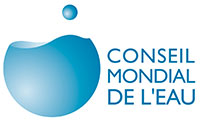 Conseil mondial de l'eauFormulaire d'adhésion OrganisationNom de l’organisation : Acronyme : Année de création : Pays d'établissement :  Profil de l'organisationBudget annuel : Origine des revenus : Nombre d'employé(s) :L’organisation dispose-t-elle de membres, si oui, de combien ?Ces membres sont-ils internationaux ?  Oui /  Non                                                                                                                                                                                                                                                                                                     Ces membres sont-ils des organisations ou des individus, ou les deux ? L’organisation a-t-elle des filiales, si oui, combien ? Dans l'éventualité où l’organisation aurait des filiales à l'étranger, veuillez indiquer les pays d'établissement. Activités de l'organisationLes activités de l’organisation portent-elles principalement sur l'eau ? 	   Oui /   NonIndiquer les champs d'expertises et d'activités  Spécifier les activités par d'autres mots clefs si nécessaire : - Niveau d’intervention :  International  Multinational  Régional  National  Local  Bassin- Indiquer les zones géographiques d’intervention :  - Décrire les actions de l'organisation liées à l'eau (utiliser une feuille séparée si nécessaire) : Adresse Département / Unité : Rue :Ville :                                                Code postal : Province : Pays : Téléphone - Indicatif pays :        Numéro :                    Fax : Email de l'organisation : Site web de l'organisation : http://             Médias sociaux :   ContactsContact officiel : Personne en charge des relations avec le Conseil mondial de l’eau : Titre : Prénom : Nom : Fonction : Email 1 : Email 2 :Téléphone - Indicatif pays :        Numéro :                     Président(e), PDG ou équivalent - Titre :     Prénom :                             Nom : Fonction : Email :  Contact Administratif - Titre :                       Prénom :                             Nom : Fonction : Email :  Contact à la Communication – Titre :           Prénom :                                 Nom : Fonction : Email : Motifs et objectifs Quelles sont les raisons motivant l’adhésion au Conseil mondial de l’eau ?Comment l’organisation contribuera-t-elle aux missions et aux objectifs du Conseil mondial de l’eau ?Je soussigné(e), (Prénom et Nom, de la / du Président(e), PDG ou équivalent) ………………………………………………………………………………………………………………………... Avoir lu et compris la Constitution, les Statuts et les Directives d’Adhésion (Membership Guidelines) du Conseil mondial de l’eau ;
 M’engage à verser les cotisations annuelles du Conseil mondial de l’eau ; et Accepte d’avoir des informations sur mon organisation et les coordonnées de mon contact officiel publiées dans le répertoire des membres du Conseil mondial de l’eau. Date : Cachet de l’organisation :Prénom, Nom et signature de la / du Président(e), PDG ou équivalent :  Forum mondial de l’eau Water Policy JournalSite web du Conseil mondial de l’eauMembre du Conseil mondial de l’eau Communications du Conseil mondial de l’eau Membre du staff du Conseil mondial de l’eauEvènement du Conseil mondial de l’eau Documentation d’adhésion Autre :  